Our Town Task 1Task 2Task 3Task 4Task 5


Activity 
OneArtCan you create your own art work based on the artist Wassily Kandinksy? 

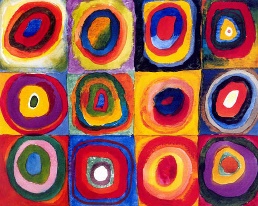 Science

Can you have a go at planting some seeds? Can you write some instructions about how to plant them?Can you write a diary to show how they have grown?

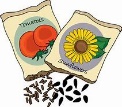 EnglishCan you write your own version of ‘Where the Wild Things Are’?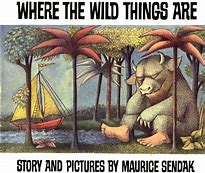 Geography

Can you create your own birds eye view map of your bedroom at home?Challenge: can you include a  key? 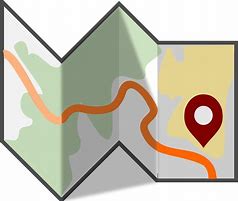 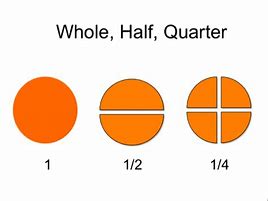 MathsCan you find half and quarter of different objects? You could use pasta, beads, buttons, sweets or counters.




Activity 
TwoEnglishCan you create your own story map for the book ‘Where the Wild Things Are’? 

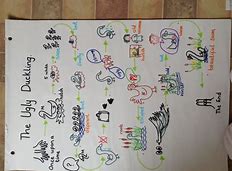 ArtCan you find out some facts about the artist Kandinsky? 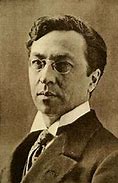 Geography
Can you write a list of some of the human features in Crewe? Can you find out any facts about them?
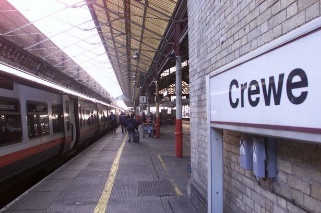 ComputingCan you make your own poster to show how we keep safe on the internet? 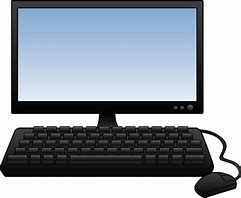 HandwritingCan you practise your cursive handwriting and the letters of the week this half term?

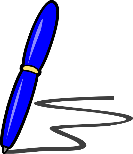 